KOMUNIKAT KOŃCOWYWOJEWÓDZKICH IGRZYSK MŁODZIEŻY SZKOLNEJ  W PIŁCE RĘCZNEJDZIEWCZĘTA (Głowienka, dn. 6.06.2016r.)Wyniki spotkań finałowych:SP Posada Górna		-	SP Nr 1 Pruchnik			11:7SP Posada Górna		-	SP Nr 6 Przemyśl		12:2SP Posada Górna		-	SP Przecław				6:6SP Nr 1 Pruchnik		- 	SP Nr 6 Przemyśl			8:4SP Nr 1 Pruchnik		- 	SP Przecław		9:2	 SP Nr 6 Przemyśl		- 	SP Przecław				7:6Kolejność zespołów w finale :	SP Posada Górna		        100 pkt do współzawodnictwa(Maria Przybyła, Kamila Małek, Julia Niemczyk, Maria Różowicz, Sara Pitrus, Urszula Rogula, Julia Szul, Adrianna Rodzinka, Izabela Rodzinka, Konstancja Kenar, Katarzyna Kluska, Emilia Mazurek, op. Grzegorz Argasiński)	SP Nr 1 Pruchnik	       	         90 pkt do współzawodnictwa(Martyna Bury, Kinga Czaja, Julia Konrad, Faustyna Kubas, Gabriela Kubas, Kinga Lepiarz, Klaudia Łuc, Kamila Olejarz, Wiktoria Pich, Maria Stawarska, Zuzanna Tuleja, Oliwia Wańkowicz, Emiulia Więcław, op. Waldemar Wańkowicz)	SP Nr 6 Przemyśl			80 pkt do współzawodnictwa(Karolina Dżochowska, Paulina Glac, Julia Gorzelnik, Katarzyna Jóźwik, Aleksandra Kochanowicz, Patrycja Krupska, Oliwia Łabuńska, Amanda Ogonowska, Wiktoria Semko, Martyna Strzelec, Wiktoria Zarzycka, op. Jacek Hendzel )	SP Przecław			70 pkt do współzawodnictwaNatalia Augustyn, Aneta Dybska, Anna Gawryś, Alicja Hasek, Julia Helowicz, Izabela Hodur, Wanesa Jurasz, Andżelika Kokoszka, Aleksandra Malczyńska, Julia Słomba, Kornelia Słomba, Kornelia Stochmal, Dominika Struzik, Magdalena Wrażeń, Sandra Żarów, op.  Piotr Sułek)Dalsze miejsca (z baraży i półfinałów wojewódzkich):	SP Besko				60 pkt do współzawodnictwa	SP Raniżów				50 pkt do współzawodnictwa7-9.	SP Nr 5 Nisko			40 pkt do współzawodnictwa7-9.	SP Nr 1 Brzozów			40 pkt do współzawodnictwa7-9.	SP Nr 9 Rzeszów			40 pkt do współzawodnictwa10-12.	SP Skopanie			30 pkt do współzawodnictwa10-12. 	MZS Strzyżów			30 pkt do współzawodnictwa10-12.	SP Łowisko				30 pkt do współzawodnictwaDalsze miejsce (z eliminacji rejonowych):13-18.	SP Bojanów				20 pkt do współzawodnictwa13-18.	SP Nr 9 Dębica			20 pkt do współzawodnictwa13-18.	SP Nr 1 Jasło			20 pkt do współzawodnictwa13.18.	NSS Ustrzyki Dolne		20 pkt do współzawodnictwa13-18.	SP Kuryłówka			20 pkt do współzawodnictwa13-18.	SP Stubno				20 pkt do współzawodnictwa     19-22.	SP Nr 3 Tarnobrzeg		13 pkt do współzawodnictwa     19-22.	SP Góra Ropczycka		13 pkt do współzawodnictwa     19-22.	SP Nr 7 Krosno			13 pkt do współzawodnictwa     19-22.	SP Lesko				13 pkt do współzawodnictwa     23-25.	SP Kosina				10 pkt do współzawodnictwa     23-25.	SP Horyniec-Zdrój		10 pkt do współzawodnictwa     23-25.	SP Zarzecze				10 pkt do współzawodnictwaCHŁOPCY (Radomyśl Wielki, dn. 7.06.2016r.)Wyniki spotkań finałowych:SP Nr 14 Przemyśl	-	SP Radomyśl Wielki	20:6SP Nr 14 Przemyśl	-	SP Nr 1 Sanok		15:9SP Nr 14 Przemyśl	-	SP Raniżów			15:2SP Radomyśl Wielki	- 	SP Nr 1 Sanok		9:8SP Radomyśl Wielki	- 	SP Raniżów			16:7SP Nr 1 Sanok		- 	SP Raniżów			13:9Kolejność zespołów w finale :	SP Nr 14 Przemyśl	        100 pkt do współzawodnictwa(Krystian Dudziak, Artur Gierlak, Kamil Guzdek, Kacper Kielar, Michał Kipp, Karol Kroczek, Antonia Monaco, Filip Oleszek, Mateusz Perłak, Jakub Rosół, Łukasz Skórka, Wiktor Szkaprecki, Maciej Wrześniowski, Miłosz Zadora, op. Piotr Kroczek)	SP Radomyśl Wielki		90 pkt do współzawodnictwa(Nikolas Bała, Dominik Drąg, Arkadiusz Działo, Kacper Działo, Wiktor Działo, Jakub Idzik, Kacper Kulpa, Karol Moździerz, Konrad Ratusiński, Jakub Skiba, op. Maria Dubiel)	SP Nr 1 Sanok		        	80 pkt do współzawodnictwa(Mateusz Błażowski, Łukasz Broniewski, Miłosz Drwięga, Marcin Dulęba, Radosław Filipowicz, Stanisław Jurkowski, Mikołaj Juszczak, Patryk Niemczyk, Maciej Pawlik, Szymon Poznański, Olaf Rabiasz, Kacper Słuszkiewicz, Miłosz Wójcik, op. Wiesław Uczeń)	SP Raniżów			70 pkt do współzawodnictwa(Marek Burek, Michał Burek, Krystian Durok, Maciej Gielar, Adrian Gucwa, Łukasz Kołodziej, Konrad Kusy, Filip Majka, Jakub Ozga, Dawid Potocki, Mariusz Skomro, Bartosz Sondej, Dawid Starybrat, Robert Warzocha, op. Andrzej Surowiec)Dalsze miejsca (z baraży i półfinałów wojewódzkich):	SP Nr 1 Pruchnik			60 pkt do współzawodnictwa	SP Nr 2 Jasło			45 pkt do współzawodnictwa7-9.	SP Nr 3 Tarnobrzeg		40 pkt do współzawodnictwa7-9.	SP Nr 7 Krosno			40 pkt do współzawodnictwa7-9.	SP Nr 1 Dynów			40 pkt do współzawodnictwa10-12.	SP Nr 5 Nisko			30 pkt do współzawodnictwa10-12. 	SP Domaradz			30 pkt do współzawodnictwa10-12.	SP Nr 2 Łańcut			30 pkt do współzawodnictwaDalsze miejsce (z eliminacji rejonowych):13-18.	SP Nr 12 Stalowa Wola		20 pkt do współzawodnictwa13-18.	SP Lipiny				20 pkt do współzawodnictwa13-18.	SP Posada Górna			20 pkt do współzawodnictwa13.18.	NSS Ustrzyki Dolne		20 pkt do współzawodnictwa13-18.	SP Grodzisko Dolne		20 pkt do współzawodnictwa13-18.	SP Horyniec-Zdrój		20 pkt do współzawodnictwa     19-24.	SP Skopanie			13 pkt do współzawodnictwa     19-24.	SP Nr 3 Sędziszów Młp.		13 pkt do współzawodnictwa     19-24.	SP Nr 1 Frysztak			13 pkt do współzawodnictwa     19-24.	SP Uherce Mineralne		13 pkt do współzawodnictwa     19-24.	SP Nr 1 Przeworsk		13 pkt do współzawodnictwa     19-24.	SP Krasiczyn			13 pkt do współzawodnictwa	25.	SP Nr 12 Rzeszów			10 pkt do współzawodnictwaZwycięzcy zawodów uzyskali awans do Finału Krajowego IMS (Głuchołazy, dn. 9-11.06.2016 r.).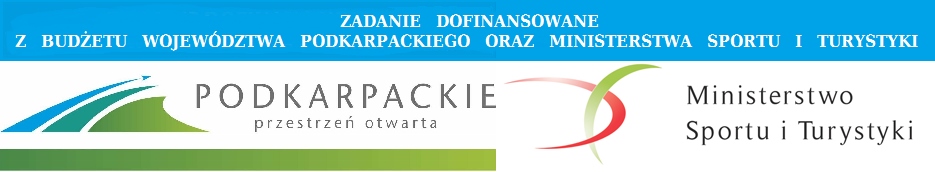 